моделирование омического режима токамака т-15мд на основе транспортной модели канонических профилей *)1,2Касьянова Н.В., 1Днестровский Ю.Н., 1,2,3Мельников А.В.1НИЦ «Курчатовский Институт», Москва, Россия, Kasyanova_NV@nrcki.ru
2МФТИ (НИУ), Долгопрудный, Россия
3НИЯУ МИФИ, Москва, Россия В работе проводится моделирование омических разрядов токамака Т-15МД на первой стадии работы с уменьшенными значениями магнитного поля B = 1 – 1.8 T и тока плазмы I < 1.5 МА. Рассматривается плазма круглой конфигурации (вытянутость k = 1, треугольность δ = 0 и малым радиусом a = 0.67 м). Для расчетов используется стандартная транспортная модель канонических профилей [1]. Решаются уравнения для температуры электронов Te, ионов Ti и диффузии тока. Профиль плотности плазмы задается таким образом, чтобы нормированный расчетный профиль давления p(ρ)/p(0), построенный в нормированных координатах ρ = r/(IR/kB)1/2, во всех режимах был одинаковым, как наблюдается в экспериментах на разных токамаках [2]. Рассматривается зависимость электронной и ионной температуры от средней плотности в широком диапазоне значений  < 0.8nGr (где nGr =I/πa2 – плотность Гринвальда).Используя понятие эквивалентности пар разрядов для разных токамаков [1], проводится сравнение расчетных профилей электронной температуры токамака Т-15МД с экспериментальными профилями, полученными на установке Т-10 в разрядах с низкими значениями тороидального магнитного поля (B = 1.7 – 2.1 T).Сравнение показывает, что среднеквадратичные отклонения (RMS) между нормированными эквивалентными экспериментальными и расчетными профилями электронной температуры составляют ~ 6-8%.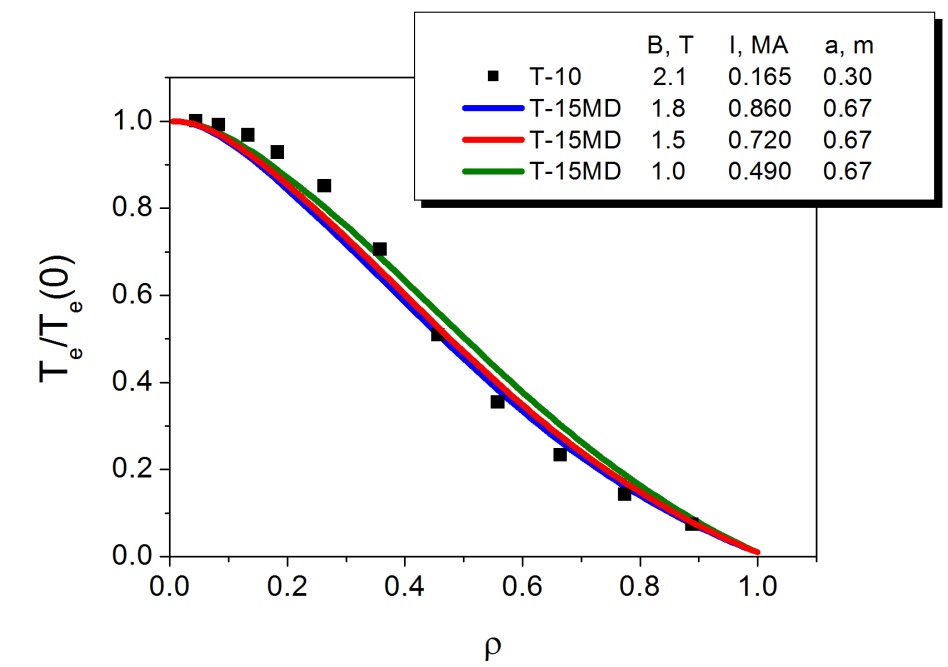 Рис.1. Нормированные профили электронной температуры в омическом режиме: 
расчетные профили (Т-15МД) для разных значений тороидального поля, тока плазмы 
и экспериментальный профиль (Т-10), запас устойчивости на границе плазмы qa = 4. ЛитератураДнестровский Ю.Н. и др., ВАНТ. Сер. Термоядерный синтез, 2022, т.45, вып.1Razumova K.A., et al. Nucl. Fusion. 49 (2009) 065011